Załącznik Nr 2OBSZAR KONKURSU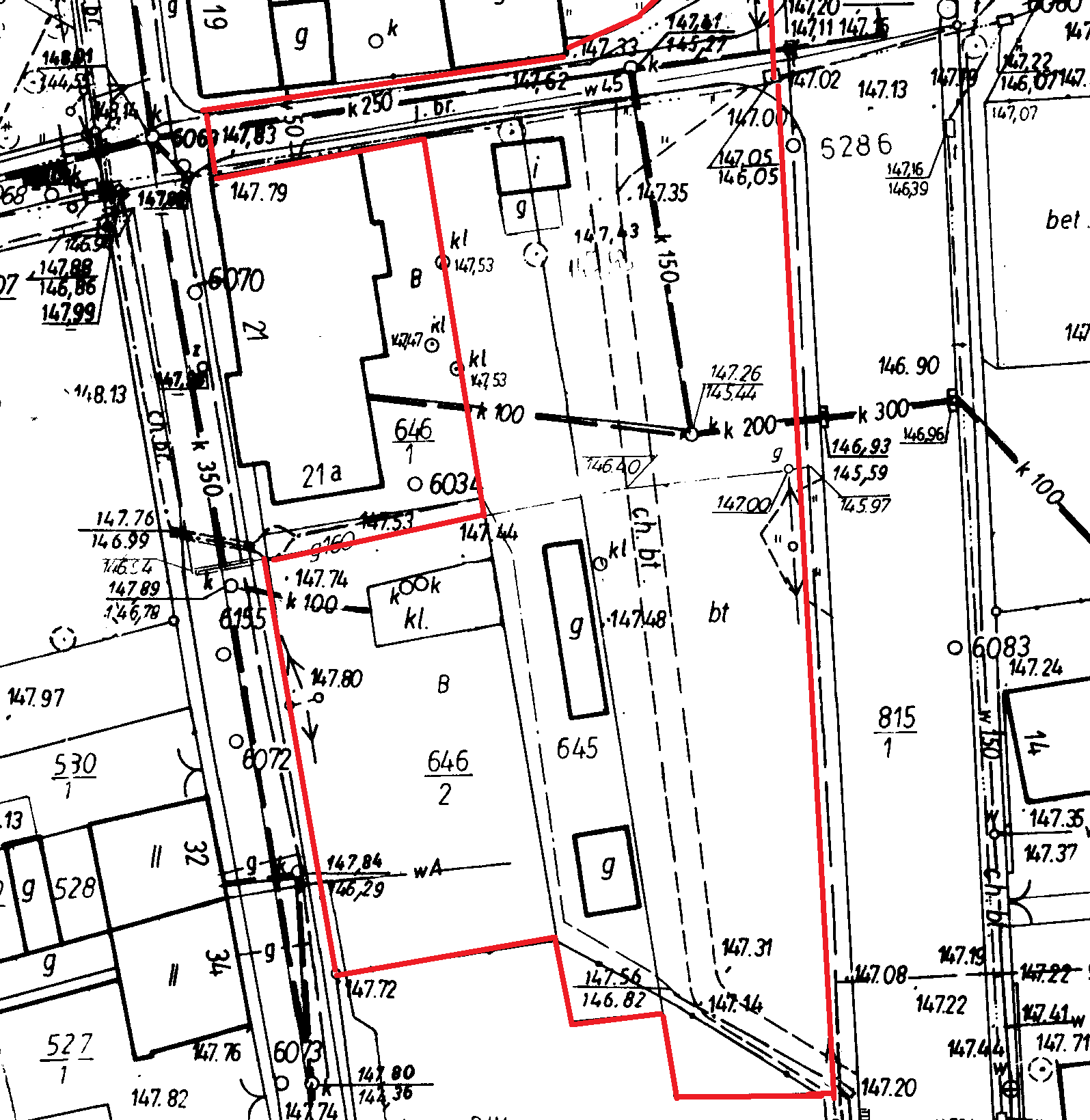 